REPUBLIQUE FRANCAISE----------------NOUVELLE-CALEDONIE-----------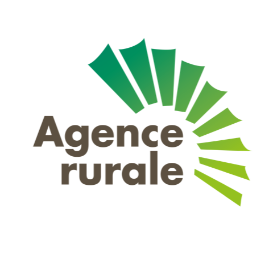 IMPORTATEUR : Nom/dénomination commerciale : 	Ridet n°: Demande d‘utilisation de quota portant sur :Document à envoyer à l’Agence rurale dûment rempli et accompagné d’une copie de la facture proforma des marchandises à importer avant mardi 11hLes données personnelles vous concernant (ci-dessus) sont collectées afin de traiter votre demande d’aide et sont conservées par l’Agence rurale pendant toute la durée nécessaire à la réalisation des finalités pour lesquelles elles ont été collectées. Elles sont transférées en interne aux services de l’Agence rurale et peuvent être conservées sur un serveur hébergé en Australie. Conformément à la réglementation applicable, vous disposez de droits d’accès, de rectification, de suppression et de limitation du traitement sur les données vous concernant. Vous pouvez exercer ces droits à tout moment, sous réserve de justifier de votre identité, en vous adressant au Délégué à la Protection des Données à l’adresse : AgenceRurale.dpo-ikigai@moncloud.nc Vous disposez en outre du droit d’introduire une réclamation auprès d’une autorité de contrôle (en France : la Commission Nationale de l’Informatique et des Libertés / CNIL) Tarif douanierEssenceNom commercialPays d'origineValeur FOB (en F CFP)Valeur CAF (en F CFP)Volume (en m3)Densité bois sec (en Kg/m3)Poids (en tonnes)Utilisation prévueTraitementConditionnementDimensions : épaisseur = e (cm) / largeur = l (cm) / longueur = L (cm)Humidité (en %)Date d’arrivée (bateau)